Neate Street Terms and Conditions for unit base parkingPlease note that Neate Street is not available as a unit base on Friday’s as there is a pre – existing agreement for the local mosque to use the road for worshipers. Please make sure that large vehicles are parked on one side of the road when unit basing at  Neate Street as to not obstruct the road or cause traffic. Please refer to yellow line on map below. Vehicles will be given permission to park with Southwark parking permits in the pay and display bays which can be arranged and collected from the Southwark Film Office. Please let local resident’s of the area know about your unit base parking in advance with letter drops/ resident consultation and be considerate. When letter dropping please make sure to letter drop: 1 – 104 Cobourg Road. Flats 9 – 85 inside of Cobourg School House. 39 – 49 Loncroft Road.  55 Wells Way. Please refer to red lines on map below.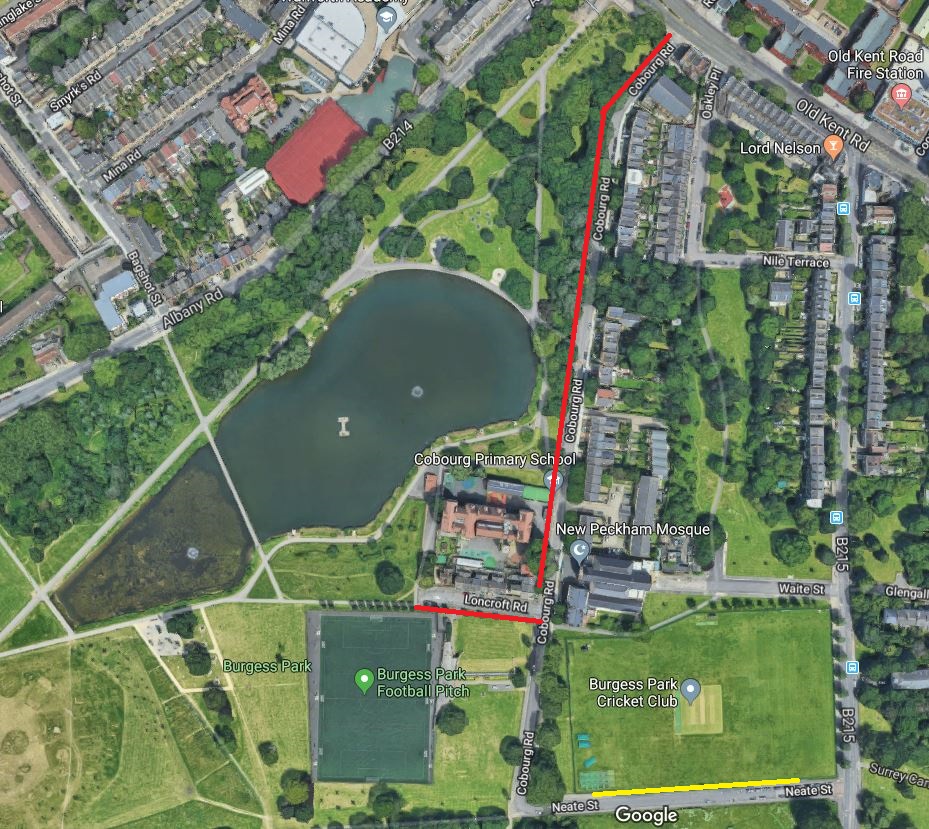 